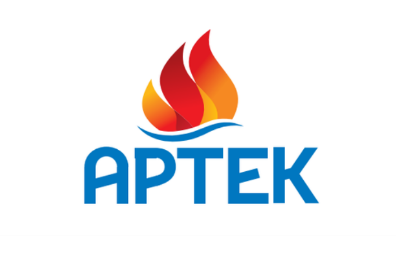 Список участников смены «Мы дети твои, Россия», МДЦ «Артек»** - победителями конкурса стали школьники с наивысшим рейтингом, согласно выделенной квоты «МДЦ «Артек» по классамобучения и половому признаку.ВНИМАНИЕ! Введено пороговое значение рейтинга. МДЦ «Артек» оставляет за собой право менять пороговое значение в рамках каждой смены. Пороговое значение рейтинга на 06 смену «Мы дети твои, Артек» - 40 баллов.Заявки, поданные в системе АИС «Путевка» имеют следующие статусы:– «Новая» - заявка не обработана.– «Принята» - заявка проверена региональным оператором и допущена к участию в конкурсном распределении.– «Отклонена» - заявка отклонена региональным оператором.– «Путевка получена» - заявка автоматически одобрена системой.– «Отказ подающего» - заявитель отказался от поданной заявки.– «Не прошел по рейтингу» - заявка не одобрена, находится в резерве.– «Оформлена» - заявка окончательно одобрена, ребенок едет в «Артек».№ п/п№ п/пСтатус заявкиСтатус заявкиФамилия, имя, отчество участникаФамилия, имя, отчество участникаНаселенный пунктНаселенный пунктКласс обученияКласс обученияТекущий рейтингОплата авиаперелетаПримечание2-ой класс(девушки)2-ой класс(девушки)2-ой класс(девушки)2-ой класс(девушки)2-ой класс(девушки)2-ой класс(девушки)2-ой класс(девушки)2-ой класс(девушки)2-ой класс(девушки)2-ой класс(девушки)2-ой класс(девушки)2-ой класс(девушки)2-ой класс(девушки)Не прошел по рейтингуНе прошел по рейтингуИВАНОВА ВАРВАРА ВИТАЛЬЕВНАИВАНОВА ВАРВАРА ВИТАЛЬЕВНАКрасноярскКрасноярск2-ый класс2-ый класс138,32138,32Не прошел по рейтингуНе прошел по рейтингуЗИНГЕЛЬ АНАСТАСИЯ ГЕННАДЬЕВНАЗИНГЕЛЬ АНАСТАСИЯ ГЕННАДЬЕВНАКрасноярскКрасноярск2-ый класс2-ый класс82,5582,55Не прошел по рейтингуНе прошел по рейтингуКОВАЛЬ СВЕТЛАНА КОНСТАНТИНОВНАКОВАЛЬ СВЕТЛАНА КОНСТАНТИНОВНАКрасноярскКрасноярск2-ый класс2-ый класс43,9843,982-ой класс(юноши)2-ой класс(юноши)2-ой класс(юноши)2-ой класс(юноши)2-ой класс(юноши)2-ой класс(юноши)2-ой класс(юноши)2-ой класс(юноши)2-ой класс(юноши)2-ой класс(юноши)2-ой класс(юноши)2-ой класс(юноши)2-ой класс(юноши)Не прошел по рейтингуНе прошел по рейтингуМОРОЗОВ РОМАН ПАВЛОВИЧМОРОЗОВ РОМАН ПАВЛОВИЧКрасноярскКрасноярск2-ый класс2-ый класс187,76187,76Не прошел по рейтингуНе прошел по рейтингуКОВАЛЬ ДМИТРИЙ КОНСТАНТИНОВИЧКОВАЛЬ ДМИТРИЙ КОНСТАНТИНОВИЧКрасноярскКрасноярск2-ый класс2-ый класс103,94103,94Не прошел по рейтингуНе прошел по рейтингуЗОРИН ЕГОР АЛЕКСАНДРОВИЧЗОРИН ЕГОР АЛЕКСАНДРОВИЧНорильскНорильск2-ый класс2-ый класс101,81101,814-ый класс(девушки)4-ый класс(девушки)4-ый класс(девушки)4-ый класс(девушки)4-ый класс(девушки)4-ый класс(девушки)4-ый класс(девушки)4-ый класс(девушки)4-ый класс(девушки)4-ый класс(девушки)4-ый класс(девушки)4-ый класс(девушки)4-ый класс(девушки)Не прошел по рейтингуНе прошел по рейтингуКЛИКНО ЗЛАТА ДЕНИСОВНАКЛИКНО ЗЛАТА ДЕНИСОВНАНазаровоНазарово4-ый класс4-ый класс178,44178,44Не прошел по рейтингуНе прошел по рейтингуКОЖЕВНИКОВА ЛИНА ЛЕОНИДОВНАКОЖЕВНИКОВА ЛИНА ЛЕОНИДОВНАЖелезногорскЖелезногорск4-ый класс4-ый класс51,951,94-ый класс(юноши)4-ый класс(юноши)4-ый класс(юноши)4-ый класс(юноши)4-ый класс(юноши)4-ый класс(юноши)4-ый класс(юноши)4-ый класс(юноши)4-ый класс(юноши)4-ый класс(юноши)4-ый класс(юноши)4-ый класс(юноши)4-ый класс(юноши)Не прошел по рейтингуНе прошел по рейтингуЛЕСОВОЙ ЯРОСЛАВ АЛЕКСАНДРОВИЧЛЕСОВОЙ ЯРОСЛАВ АЛЕКСАНДРОВИЧКодинскКодинск4-ый класс4-ый класс97,1797,17Не прошел по рейтингуНе прошел по рейтингуЛОМОВСКИХ  БОГДАН ЮРЬЕВИЧЛОМОВСКИХ  БОГДАН ЮРЬЕВИЧСосновоборскСосновоборск4-ый класс4-ый класс65,465,4Не прошел по рейтингуНе прошел по рейтингуНЕКРАСОВ БОГДАН ВЯЧЕСЛАВОВИЧНЕКРАСОВ БОГДАН ВЯЧЕСЛАВОВИЧЗаозерныйЗаозерный4-ый класс4-ый класс30,9630,96Рейтинг ниже порогового значенияНе прошел по рейтингуНе прошел по рейтингуКОЛУПАЕВ СТЕПАН ВЯЧЕСЛАВОВИЧКОЛУПАЕВ СТЕПАН ВЯЧЕСЛАВОВИЧАчинскАчинск4-ый класс4-ый класс26,5226,52Рейтинг ниже порогового значения5-ый класс(девушки)5-ый класс(девушки)5-ый класс(девушки)5-ый класс(девушки)5-ый класс(девушки)5-ый класс(девушки)5-ый класс(девушки)5-ый класс(девушки)5-ый класс(девушки)5-ый класс(девушки)5-ый класс(девушки)5-ый класс(девушки)5-ый класс(девушки)Путевка полученаПутевка полученаШИРКО СВЕТЛАНА РОМАНОВНАШИРКО СВЕТЛАНА РОМАНОВНАНазаровоНазарово5-ый класс5-ый класс249,7249,7Проезд за счет бюджетаПутевка полученаПутевка полученаКОРЕПАНОВА АЛЕКСАНДРА ЕВГЕНЬЕВНАКОРЕПАНОВА АЛЕКСАНДРА ЕВГЕНЬЕВНАСеверо-ЕнисейскийСеверо-Енисейский5-ый класс5-ый класс212,48212,48Проезд за счет родителейНе прошел по рейтингуНе прошел по рейтингуСАВИНА ЕЛИЗАВЕТА АЛЕКСАНДРОВНАСАВИНА ЕЛИЗАВЕТА АЛЕКСАНДРОВНАМинусинскМинусинск5-ый класс5-ый класс188,97188,97Не прошел по рейтингуНе прошел по рейтингуСТУПАКОВА МИЛАНА ДМИТРИЕВНАСТУПАКОВА МИЛАНА ДМИТРИЕВНАКрасноярскКрасноярск5-ый класс5-ый класс162,9162,9Не прошел по рейтингуНе прошел по рейтингуКИРИЛЛОВА МАРГАРИТА ОЛЕГОВНАКИРИЛЛОВА МАРГАРИТА ОЛЕГОВНАБоготолБоготол5-ый класс5-ый класс148,88148,88Не прошел по рейтингуНе прошел по рейтингуВИДЕНКИНА АЛИСА АРТЕМОВНАВИДЕНКИНА АЛИСА АРТЕМОВНАКанскКанск5-ый класс5-ый класс85,7185,71Не прошел по рейтингуНе прошел по рейтингуСАМОЙЛОВА ПОЛИНА ЕВГЕНЬЕВНАСАМОЙЛОВА ПОЛИНА ЕВГЕНЬЕВНАКрасноярскКрасноярск5-ый класс5-ый класс2,12,1Рейтинг ниже порогового значения5-ый класс(юноши)5-ый класс(юноши)5-ый класс(юноши)5-ый класс(юноши)5-ый класс(юноши)5-ый класс(юноши)5-ый класс(юноши)5-ый класс(юноши)5-ый класс(юноши)5-ый класс(юноши)5-ый класс(юноши)5-ый класс(юноши)5-ый класс(юноши)1.Путевка полученаПутевка полученаКОЗЯЕВ РУСЛАН ЕВГЕНЬЕВИЧКОЗЯЕВ РУСЛАН ЕВГЕНЬЕВИЧСеверо-ЕнисейскийСеверо-Енисейский5-ый класс5-ый класс178,38178,38Проезд за счет родителей2.Путевка полученаПутевка полученаНАГОРНЫЙ ИВАН КОНСТАНТИНОВИЧНАГОРНЫЙ ИВАН КОНСТАНТИНОВИЧСеверо-ЕнисейскийСеверо-Енисейский5-ый класс5-ый класс99,5399,53Проезд за счет родителей3.Не прошел по рейтингуНе прошел по рейтингуМОНАХОВ ВЛАДИСЛАВ АНДРЕЕВИЧМОНАХОВ ВЛАДИСЛАВ АНДРЕЕВИЧБогучаныБогучаны5-ый класс5-ый класс74,0774,074.Не прошел по рейтингуНе прошел по рейтингуЧЕРНИКОВ РОДИОН АРТЕМЬЕВИЧЧЕРНИКОВ РОДИОН АРТЕМЬЕВИЧНорильскНорильск5-ый класс5-ый класс66,1666,165.Не прошел по рейтингуНе прошел по рейтингуРАТУШНЯК ДМИТРИЙ ВАСИЛЬЕВИЧРАТУШНЯК ДМИТРИЙ ВАСИЛЬЕВИЧКрасноярскКрасноярск5-ый класс5-ый класс45,4445,446.Не прошел по рейтингуНе прошел по рейтингуКУУЛАР САЙДАШ ОРЛАНОВИЧКУУЛАР САЙДАШ ОРЛАНОВИЧКрасноярскКрасноярск5-ый класс5-ый класс43,543,57.Не прошел по рейтингуНе прошел по рейтингуТЕТЕРКИН ТИМОФЕЙ МИХАЙЛОВИЧТЕТЕРКИН ТИМОФЕЙ МИХАЙЛОВИЧНорильскНорильск5-ый класс5-ый класс4,684,68Рейтинг ниже порогового значения6-ой класс(девушки)6-ой класс(девушки)6-ой класс(девушки)6-ой класс(девушки)6-ой класс(девушки)6-ой класс(девушки)6-ой класс(девушки)6-ой класс(девушки)6-ой класс(девушки)6-ой класс(девушки)6-ой класс(девушки)6-ой класс(девушки)6-ой класс(девушки)Путевка полученаПутевка полученаСТЕПАНОВА ЕЛИЗАВЕТА АНДРЕЕВНАСТЕПАНОВА ЕЛИЗАВЕТА АНДРЕЕВНАЛесосибирскЛесосибирск6-ой класс6-ой класс286,02286,02Проезд за счет бюджетаПутевка полученаПутевка полученаСАВЯК ЯРОСЛАВА ОЛЕГОВНАСАВЯК ЯРОСЛАВА ОЛЕГОВНАКрасноярскКрасноярск6-ой класс6-ой класс120,33120,33Проезд за счет родителейНе прошел по рейтингуНе прошел по рейтингуНЕСТЕРЁНОК ЕСЕНИЯ АНТОНОВНАНЕСТЕРЁНОК ЕСЕНИЯ АНТОНОВНАКрасноярскКрасноярск6-ой класс6-ой класс113,26113,26Не прошел по рейтингуНе прошел по рейтингуКУЗЬМИНА АНАСТАСИЯ СЕРГЕЕВНАКУЗЬМИНА АНАСТАСИЯ СЕРГЕЕВНАКрасноярскКрасноярск6-ой класс6-ой класс111,19111,19Не прошел по рейтингуНе прошел по рейтингуДВОЙНИНА КАТЯ СЕРГЕЕВНАДВОЙНИНА КАТЯ СЕРГЕЕВНАг. Красноярскг. Красноярск6-ой класс6-ой класс103,64103,64Не прошел по рейтингуНе прошел по рейтингуКУЗЬМИНА ДАРЬЯ СЕРГЕЕВНАКУЗЬМИНА ДАРЬЯ СЕРГЕЕВНАКрасноярскКрасноярск6-ой класс6-ой класс101,76101,76Не прошел по рейтингуНе прошел по рейтингуЕРЕМЕЕВА ДАРЬЯ ВЯЧЕСЛАВОВНАЕРЕМЕЕВА ДАРЬЯ ВЯЧЕСЛАВОВНАКрасноярскКрасноярск6-ой класс6-ой класс87,9887,98Не прошел по рейтингуНе прошел по рейтингуСУСЛОПАРОВА ОЛЬГА АЛЕКСАНДРОВНАСУСЛОПАРОВА ОЛЬГА АЛЕКСАНДРОВНАМинусинскМинусинск6-ой класс6-ой класс80,0880,08Не прошел по рейтингуНе прошел по рейтингуШТЫРЦ ПОЛИНА СЕРГЕЕВНАШТЫРЦ ПОЛИНА СЕРГЕЕВНААчинскАчинск6-ой класс6-ой класс77,377,3Не прошел по рейтингуНе прошел по рейтингуЮРЬЕВА ПОЛИНА НИКОЛАЕВНАЮРЬЕВА ПОЛИНА НИКОЛАЕВНАКрасноярскКрасноярск6-ой класс6-ой класс73,4473,44Не прошел по рейтингуНе прошел по рейтингуБАТУРЕВИЧ ЕЛИЗАВЕТА АЛЕКСЕЕВНАБАТУРЕВИЧ ЕЛИЗАВЕТА АЛЕКСЕЕВНАКрасноярскКрасноярск6-ой класс6-ой класс68,8468,84Не прошел по рейтингуНе прошел по рейтингуКУРАМКИНА СОФИЯ МАКСИМОВНАКУРАМКИНА СОФИЯ МАКСИМОВНАЗеленогорскЗеленогорск6-ой класс6-ой класс50,7650,76Не прошел по рейтингуНе прошел по рейтингуМИТИНА ВАСИЛИСА АНДРЕЕВНАМИТИНА ВАСИЛИСА АНДРЕЕВНАЛесосибирскЛесосибирск6-ой класс6-ой класс36,5836,58Рейтинг ниже порогового значенияНе прошел по рейтингуНе прошел по рейтингуЖИВАЕВА СОФЬЯ АЛЕКСЕЕВНАЖИВАЕВА СОФЬЯ АЛЕКСЕЕВНАЗеленогорскЗеленогорск6-ой класс6-ой класс35,835,8Рейтинг ниже порогового значенияНе прошел по рейтингуНе прошел по рейтингуРОЖНОВА ПОЛИНА ИВАНОВНАРОЖНОВА ПОЛИНА ИВАНОВНАКрасноярскКрасноярск6-ой класс6-ой класс25,2425,24Рейтинг ниже порогового значенияНе прошел по рейтингуНе прошел по рейтингуЭБЕЛЬ АЛЕКСАНДРА ЕВГЕНЬЕВНАЭБЕЛЬ АЛЕКСАНДРА ЕВГЕНЬЕВНАМинусинскМинусинск6-ой класс6-ой класс16,1616,16Рейтинг ниже порогового значенияНе прошел по рейтингуНе прошел по рейтингуГЛУШАНКОВА СОФЬЯ СЕРГЕЕВНАГЛУШАНКОВА СОФЬЯ СЕРГЕЕВНАЖелезногорскЖелезногорск6-ой класс6-ой класс13,6513,65Рейтинг ниже порогового значения18.Не прошел по рейтингуНе прошел по рейтингуНЕКРАСОВА УЛЬЯНА ЮРЬЕВНАНЕКРАСОВА УЛЬЯНА ЮРЬЕВНАКрасноярскКрасноярск6-ой класс6-ой класс00Рейтинг ниже порогового значения6-ой класс(юноши)6-ой класс(юноши)6-ой класс(юноши)6-ой класс(юноши)6-ой класс(юноши)6-ой класс(юноши)6-ой класс(юноши)6-ой класс(юноши)6-ой класс(юноши)6-ой класс(юноши)6-ой класс(юноши)6-ой класс(юноши)6-ой класс(юноши)1.Путевка полученаПутевка полученаУМАНЦЕВ ПЁТР РОМАНОВИЧУМАНЦЕВ ПЁТР РОМАНОВИЧАбанАбан6-ой класс6-ой класс186,29186,29Проезд за счет родителей2.Путевка полученаПутевка полученаСИВАКОВ АВДЕЙ СЕРГЕЕВИЧСИВАКОВ АВДЕЙ СЕРГЕЕВИЧЖелезногорскЖелезногорск6-ой класс6-ой класс131,1131,1Проезд за счет родителей3.Не прошел по рейтингуНе прошел по рейтингуВЕРЕТНОВ ЛЕВ АЛЕКСЕЕВИЧВЕРЕТНОВ ЛЕВ АЛЕКСЕЕВИЧКрасноярскКрасноярск6-ой класс6-ой класс127,48127,484.Не прошел по рейтингуНе прошел по рейтингуСУРКОВ ИВАН АЛЕКСЕЕВИЧСУРКОВ ИВАН АЛЕКСЕЕВИЧАчинскАчинск6-ой класс6-ой класс51,1651,165.Не прошел по рейтингуНе прошел по рейтингуСТРЕЛЬЦОВ ИЛЬЯ АНДРЕЕВИЧСТРЕЛЬЦОВ ИЛЬЯ АНДРЕЕВИЧКрасноярскКрасноярск6-ой класс6-ой класс50,4250,427-ой класс(девушки)7-ой класс(девушки)7-ой класс(девушки)7-ой класс(девушки)7-ой класс(девушки)7-ой класс(девушки)7-ой класс(девушки)7-ой класс(девушки)7-ой класс(девушки)7-ой класс(девушки)7-ой класс(девушки)7-ой класс(девушки)7-ой класс(девушки)Путевка полученаПутевка полученаБЕЛОГОЛОВКИНА АРИНА АЛЕКСАНДРОВНАБЕЛОГОЛОВКИНА АРИНА АЛЕКСАНДРОВНАМининоМинино7-ой класс7-ой класс216,53216,53Проезд за счет родителейПутевка полученаПутевка полученаБАБАНОВА АНАСТАСИЯ АЛЕКСАНДРОВНАБАБАНОВА АНАСТАСИЯ АЛЕКСАНДРОВНАНазаровоНазарово7-ой класс7-ой класс189,05189,05Проезд за счет родителейНе прошел по рейтингуНе прошел по рейтингуГОРЧАКОВА ДИАНА АКИМОВНАГОРЧАКОВА ДИАНА АКИМОВНАКрасноярскКрасноярск7-ой класс7-ой класс166,23166,23Не прошел по рейтингуНе прошел по рейтингуХРАМЦОВА СОФИЯ МИХАИЛОВНАХРАМЦОВА СОФИЯ МИХАИЛОВНАКрасноярскКрасноярск7-ой класс7-ой класс122,28122,28Не прошел по рейтингуНе прошел по рейтингуНОВИКОВА ЗЛАТА СЕРГЕЕВНАНОВИКОВА ЗЛАТА СЕРГЕЕВНАУжурУжур7-ой класс7-ой класс101,74101,74Не прошел по рейтингуНе прошел по рейтингуДРЫНДИКОВА ВИОЛЕТТА ЛЕОНИДОВНАДРЫНДИКОВА ВИОЛЕТТА ЛЕОНИДОВНАСеверо-ЕнисейскийСеверо-Енисейский7-ой класс7-ой класс97,697,6Не прошел по рейтингуНе прошел по рейтингуТОКАРЕВА АНАСТАСИЯ АЛЕКСЕЕВНАТОКАРЕВА АНАСТАСИЯ АЛЕКСЕЕВНАКрасноярскКрасноярск7-ой класс7-ой класс92,4392,43Не прошел по рейтингуНе прошел по рейтингуЛИСИХИНА АРИНА ДЕНИСОВНАЛИСИХИНА АРИНА ДЕНИСОВНАУжурУжур7-ой класс7-ой класс84,984,9Не прошел по рейтингуНе прошел по рейтингуМАШНЕНКОВА АНАСТАСИЯ АЛЕКСЕЕВНАМАШНЕНКОВА АНАСТАСИЯ АЛЕКСЕЕВНАБоготолБоготол7-ой класс7-ой класс84,584,5Не прошел по рейтингуНе прошел по рейтингуНИГАЙ МИРРА ЛЕОНИДОВНАНИГАЙ МИРРА ЛЕОНИДОВНАШарыповоШарыпово7-ой класс7-ой класс69,5269,52Не прошел по рейтингуНе прошел по рейтингуСУЛЕЙМАНОВА АЛИНА ВАДИМОВНАСУЛЕЙМАНОВА АЛИНА ВАДИМОВНАКрасноярскКрасноярск7-ой класс7-ой класс67,267,2Не прошел по рейтингуНе прошел по рейтингуДИДУР ЕЛИЗАВЕТА ВАСИЛЬЕВНАДИДУР ЕЛИЗАВЕТА ВАСИЛЬЕВНАБорБор7-ой класс7-ой класс65,6165,61Не прошел по рейтингуНе прошел по рейтингуАНЦИФЕРОВА ЕЛИЗАВЕТА ИГОРЕВНААНЦИФЕРОВА ЕЛИЗАВЕТА ИГОРЕВНАШалинскоеШалинское7-ой класс7-ой класс62,762,7Не прошел по рейтингуНе прошел по рейтингуКОВАЛЕВА ДАРИНА АРТЕМОВНАКОВАЛЕВА ДАРИНА АРТЕМОВНАНорильскНорильск7-ой класс7-ой класс53,0853,08Не прошел по рейтингуНе прошел по рейтингуБРАНЧЕНКО АЛЕКСАНДРА ИВАНОВНАБРАНЧЕНКО АЛЕКСАНДРА ИВАНОВНАКрасноярскКрасноярск7-ой класс7-ой класс43,6543,65Не прошел по рейтингуНе прошел по рейтингуФЕДОРОВА СВЕТЛАНА СЕРГЕЕВНАФЕДОРОВА СВЕТЛАНА СЕРГЕЕВНАКанскКанск7-ой класс7-ой класс32,9932,99Рейтинг ниже порогового значенияНе прошел по рейтингуНе прошел по рейтингуЧЕРНОВА ЯНА ЕВГЕНЬЕВНАЧЕРНОВА ЯНА ЕВГЕНЬЕВНАСосновоборскСосновоборск7-ой класс7-ой класс29,3329,33Рейтинг ниже порогового значенияНе прошел по рейтингуНе прошел по рейтингуБАРАНКИНА СЕРАФИМА АЛЕКСАНДРОВНАБАРАНКИНА СЕРАФИМА АЛЕКСАНДРОВНАЗеленогорскЗеленогорск7-ой класс7-ой класс25,6925,69Рейтинг ниже порогового значенияНе прошел по рейтингуНе прошел по рейтингуХАБАРОВА АЛЕНА ИГОРЕВНАХАБАРОВА АЛЕНА ИГОРЕВНАБогучаныБогучаны7-ой класс7-ой класс20,8320,83Рейтинг ниже порогового значенияНе прошел по рейтингуНе прошел по рейтингуБЕЗРУКИХ ТАИСИЯ ФЁДОРОВНАБЕЗРУКИХ ТАИСИЯ ФЁДОРОВНАКрасноярскКрасноярск7-ой класс7-ой класс20,2820,28Рейтинг ниже порогового значенияНе прошел по рейтингуНе прошел по рейтингуСТЕПАНОВА НАТАЛЬЯ ВЛАДИМИРОВНАСТЕПАНОВА НАТАЛЬЯ ВЛАДИМИРОВНАКурагиноКурагино7-ой класс7-ой класс1515Рейтинг ниже порогового значенияНе прошел по рейтингуНе прошел по рейтингуЛАСТОВСКАЯ ВЕРОНИКА АРТЁМОВНАЛАСТОВСКАЯ ВЕРОНИКА АРТЁМОВНАКритовоКритово7-ой класс7-ой класс14,5614,56Рейтинг ниже порогового значенияНе прошел по рейтингуНе прошел по рейтингуБАЛАНДИНА СТЕФАНИЯ ВЛАДИМИРОВНАБАЛАНДИНА СТЕФАНИЯ ВЛАДИМИРОВНАКрасноярскКрасноярск7-ой класс7-ой класс10,1810,18Рейтинг ниже порогового значенияНе прошел по рейтингуНе прошел по рейтингуОРОЗБАЕВА АЙЖАН АЗАМАТОВНАОРОЗБАЕВА АЙЖАН АЗАМАТОВНАКрасноярскКрасноярск7-ой класс7-ой класс00Рейтинг ниже порогового значения7-ой класс(юноши)7-ой класс(юноши)7-ой класс(юноши)7-ой класс(юноши)7-ой класс(юноши)7-ой класс(юноши)7-ой класс(юноши)7-ой класс(юноши)7-ой класс(юноши)7-ой класс(юноши)7-ой класс(юноши)7-ой класс(юноши)7-ой класс(юноши)Путевка полученаПутевка полученаВАРФОЛОМЕЕВ МАКСИМ НИКОЛАЕВИЧВАРФОЛОМЕЕВ МАКСИМ НИКОЛАЕВИЧКрасноярскКрасноярск7-ой класс7-ой класс94,1494,14Проезд за счет родителейПутевка полученаПутевка полученаКУУЛАР АЙДАШ ОРЛАНОВИЧКУУЛАР АЙДАШ ОРЛАНОВИЧКрасноярскКрасноярск7-ой класс7-ой класс67,8667,86Проезд за счет родителейНе прошел по рейтингуНе прошел по рейтингуИВАНОВ ДАНИЛА ДМИТРИЕВИЧИВАНОВ ДАНИЛА ДМИТРИЕВИЧАчинскАчинск7-ой класс7-ой класс59,259,2Не прошел по рейтингуНе прошел по рейтингуКОЖЕМЯКИН НИКИТА МАКИМОВИЧКОЖЕМЯКИН НИКИТА МАКИМОВИЧКанскКанск7-ой класс7-ой класс56,1356,13Не прошел по рейтингуНе прошел по рейтингуБРИТОВ КИРИЛЛ НИКОЛАЕВИЧБРИТОВ КИРИЛЛ НИКОЛАЕВИЧКрасноярскКрасноярск7-ой класс7-ой класс52,252,2Не прошел по рейтингуНе прошел по рейтингуМОРОЗОВ ИВАН ИВАНОВИЧМОРОЗОВ ИВАН ИВАНОВИЧКрасноярскКрасноярск7-ой класс7-ой класс47,5847,58Не прошел по рейтингуНе прошел по рейтингуМИХАЙЛОВ  ИГОРЬ  ЕВГЕНЬЕВИЧМИХАЙЛОВ  ИГОРЬ  ЕВГЕНЬЕВИЧКрасноярскКрасноярск7-ой класс7-ой класс28,0928,09Рейтинг ниже порогового значения8-ой класс(девушки)8-ой класс(девушки)8-ой класс(девушки)8-ой класс(девушки)8-ой класс(девушки)8-ой класс(девушки)8-ой класс(девушки)8-ой класс(девушки)8-ой класс(девушки)8-ой класс(девушки)8-ой класс(девушки)8-ой класс(девушки)8-ой класс(девушки)Путевка полученаПутевка полученаКОЗЛОВА МАРИЯ ИВАНОВНАКОЗЛОВА МАРИЯ ИВАНОВНА8-ой класс8-ой класс234,47234,47Проезд за счет родителейНе прошел по рейтингуНе прошел по рейтингуКЛИМКИНА ЛЮДМИЛА АНДРЕЕВНАКЛИМКИНА ЛЮДМИЛА АНДРЕЕВНАКрасноярскКрасноярск8-ой класс8-ой класс206,52206,52Не прошел по рейтингуНе прошел по рейтингуПЛОТНИКОВА АНАСТАСИЯ СЕРГЕЕВНАПЛОТНИКОВА АНАСТАСИЯ СЕРГЕЕВНАЕрмаковскоеЕрмаковское8-ой класс8-ой класс167,4167,4Не прошел по рейтингуНе прошел по рейтингуГОПИЕНКО КСЕНИЯ АНДРЕЕВНАГОПИЕНКО КСЕНИЯ АНДРЕЕВНААчинскАчинск8-ой класс8-ой класс158,79158,79Не прошел по рейтингуНе прошел по рейтингуТИХОНОВИЧ СОФЬЯ ДМИТРИЕВНАТИХОНОВИЧ СОФЬЯ ДМИТРИЕВНАКрасноярскКрасноярск8-ой класс8-ой класс158,32158,32Не прошел по рейтингуНе прошел по рейтингуМЕЛЕНТЬЕВА ПОЛИНА АЛЕКСЕЕВНАМЕЛЕНТЬЕВА ПОЛИНА АЛЕКСЕЕВНАКрасноярскКрасноярск8-ой класс8-ой класс154,5154,5Не прошел по рейтингуНе прошел по рейтингуЖИГАЛКО ЕКАТЕРИНА ЕВГЕНЬЕВНАЖИГАЛКО ЕКАТЕРИНА ЕВГЕНЬЕВНАКрасноярскКрасноярск8-ой класс8-ой класс114,76114,76Не прошел по рейтингуНе прошел по рейтингуТЕРЕЩЕНКО НАТАЛЬЯ ВЛАДИМИРОВНАТЕРЕЩЕНКО НАТАЛЬЯ ВЛАДИМИРОВНАМотыгиноМотыгино8-ой класс8-ой класс89,6289,62Не прошел по рейтингуНе прошел по рейтингуТАЛАБУЕВА ПОЛИНА ДЕНИСОВНАТАЛАБУЕВА ПОЛИНА ДЕНИСОВНАКрасноярскКрасноярск8-ой класс8-ой класс77,3177,31Не прошел по рейтингуНе прошел по рейтингуПАВЛЮКОВСКАЯ АННА НИКОЛАЕВНАПАВЛЮКОВСКАЯ АННА НИКОЛАЕВНАКрасноярскКрасноярск8-ой класс8-ой класс75,3275,32Не прошел по рейтингуНе прошел по рейтингуАНИСКИНА ДАРЬЯ АЛЕКСАНДРОВНААНИСКИНА ДАРЬЯ АЛЕКСАНДРОВНАКрасноярскКрасноярск8-ой класс8-ой класс73,7773,77Не прошел по рейтингуНе прошел по рейтингуРЕЙНЕР АНАСТАСИЯ СТАНИСЛАВОВНАРЕЙНЕР АНАСТАСИЯ СТАНИСЛАВОВНАНорильскНорильск8-ой класс8-ой класс61,1561,15Не прошел по рейтингуНе прошел по рейтингуГИРЯЕВА АННА АЛЕКСАНДРОВНАГИРЯЕВА АННА АЛЕКСАНДРОВНАКрасноярскКрасноярск8-ой класс8-ой класс53,0553,05Не прошел по рейтингуНе прошел по рейтингуШАФЕЕВА ПОЛИНА АЛЕКСЕЕВНАШАФЕЕВА ПОЛИНА АЛЕКСЕЕВНАБородиноБородино8-ой класс8-ой класс51,1851,18Не прошел по рейтингуНе прошел по рейтингуСЛИПЧЕНКО АННА АНДРЕЕВНАСЛИПЧЕНКО АННА АНДРЕЕВНАЗеленогорскЗеленогорск8-ой класс8-ой класс50,5150,51Не прошел по рейтингуНе прошел по рейтингуЧУРАКОВА ОЛЕСЯ НИКОЛАЕВНАЧУРАКОВА ОЛЕСЯ НИКОЛАЕВНАКрасноярскКрасноярск8-ой класс8-ой класс47,7347,73Не прошел по рейтингуНе прошел по рейтингуФРОЛОВА ЕЛИЗАВЕТА СЕРГЕЕВНАФРОЛОВА ЕЛИЗАВЕТА СЕРГЕЕВНАКрасноярскКрасноярск8-ой класс8-ой класс30,2630,26Рейтинг ниже порогового значенияНе прошел по рейтингуНе прошел по рейтингуСМИРНОВА САБИНА АРИФОВНАСМИРНОВА САБИНА АРИФОВНАКрасноярскКрасноярск8-ой класс8-ой класс22,3622,36Рейтинг ниже порогового значенияНе прошел по рейтингуНе прошел по рейтингуКОЧЕМАСОВА ОЛЕСЯ РОМАНОВНАКОЧЕМАСОВА ОЛЕСЯ РОМАНОВНАНорильскНорильск8-ой класс8-ой класс17,8717,87Рейтинг ниже порогового значенияНе прошел по рейтингуНе прошел по рейтингуГОЖИНА ЮЛИЯ ЮРЬЕВНАГОЖИНА ЮЛИЯ ЮРЬЕВНАНорильскНорильск8-ой класс8-ой класс10,0810,08Рейтинг ниже порогового значенияНе прошел по рейтингуНе прошел по рейтингуОРОЗБАЕВА ДИНАЗА АЗАМАТОВНАОРОЗБАЕВА ДИНАЗА АЗАМАТОВНАКрасноярскКрасноярск8-ой класс8-ой класс00Рейтинг ниже порогового значения8-ой класс(юноши)8-ой класс(юноши)8-ой класс(юноши)8-ой класс(юноши)8-ой класс(юноши)8-ой класс(юноши)8-ой класс(юноши)8-ой класс(юноши)8-ой класс(юноши)8-ой класс(юноши)8-ой класс(юноши)8-ой класс(юноши)8-ой класс(юноши)Путевка полученаПутевка полученаВАЛЕЕВ СТЕПАН АЙРАТОВИЧВАЛЕЕВ СТЕПАН АЙРАТОВИЧКрасноярскКрасноярск8-ой класс8-ой класс43,2643,26Проезд за счет родителейНе прошел по рейтингуНе прошел по рейтингуМАРТОНИК МИХАИЛ СЕРГЕЕВИЧМАРТОНИК МИХАИЛ СЕРГЕЕВИЧКрасноярскКрасноярск8-ой класс8-ой класс36,5436,54Рейтинг ниже порогового значения9-ый класс(девушки)9-ый класс(девушки)9-ый класс(девушки)9-ый класс(девушки)9-ый класс(девушки)9-ый класс(девушки)9-ый класс(девушки)9-ый класс(девушки)9-ый класс(девушки)9-ый класс(девушки)9-ый класс(девушки)9-ый класс(девушки)9-ый класс(девушки)ОтклоненаОтклоненаКОНСТАНТИНОВА ЕКАТЕРИНА ДМИТРИЕВНАКОНСТАНТИНОВА ЕКАТЕРИНА ДМИТРИЕВНААчинскАчинск9-ый класс9-ый класс80,2680,26Путевка полученаПутевка полученаХРАМОВА ДАРЬЯ АЛЕКСАНДРОВНАХРАМОВА ДАРЬЯ АЛЕКСАНДРОВНАНовоселовоНовоселово9-ый класс9-ый класс50,2850,28Проезд за счет родителейПутевка полученаПутевка полученаЯХИМОВИЧ АНАСТАСИЯ ПЕТРОВНАЯХИМОВИЧ АНАСТАСИЯ ПЕТРОВНАКрасноярскКрасноярск9-ый класс9-ый класс46,4446,44Проезд за счет родителейНе прошел по рейтингуНе прошел по рейтингуВОРОНИНА ЕВГЕНИЯ РОМАНОВНАВОРОНИНА ЕВГЕНИЯ РОМАНОВНАМокрушинскоеМокрушинское9-ый класс9-ый класс34,2834,28Рейтинг ниже порогового значенияНе прошел по рейтингуНе прошел по рейтингуБУГАЕВА ЕЛИЗАВЕТА АНДРЕЕВНАБУГАЕВА ЕЛИЗАВЕТА АНДРЕЕВНАКрасноярскКрасноярск9-ый класс9-ый класс29,8429,84Рейтинг ниже порогового значенияНе прошел по рейтингуНе прошел по рейтингуЛАЗАРЕВА ПОЛИНА ВИТАЛЬЕВНАЛАЗАРЕВА ПОЛИНА ВИТАЛЬЕВНАКрасноярскКрасноярск9-ый класс9-ый класс23,8223,82Рейтинг ниже порогового значения9-ый класс(юноши)9-ый класс(юноши)9-ый класс(юноши)9-ый класс(юноши)9-ый класс(юноши)9-ый класс(юноши)9-ый класс(юноши)9-ый класс(юноши)9-ый класс(юноши)9-ый класс(юноши)9-ый класс(юноши)9-ый класс(юноши)9-ый класс(юноши)Путевка полученаПутевка полученаФЕДОРЧУК ДЕНИС ЮРЬЕВИЧФЕДОРЧУК ДЕНИС ЮРЬЕВИЧКанскКанск9-ый класс9-ый класс264,7264,7Проезд за счет бюджета10-ый класс(девушки)10-ый класс(девушки)10-ый класс(девушки)10-ый класс(девушки)10-ый класс(девушки)10-ый класс(девушки)10-ый класс(девушки)10-ый класс(девушки)10-ый класс(девушки)10-ый класс(девушки)10-ый класс(девушки)10-ый класс(девушки)10-ый класс(девушки)Путевка полученаПутевка полученаХЛУД ОЛЬГА ОЛЕГОВНАХЛУД ОЛЬГА ОЛЕГОВНАКрасноярскКрасноярск10-ый класс10-ый класс247,23247,23Проезд за счет родителейНе прошел по рейтингуНе прошел по рейтингуКЛИМКИНА АНАСТАСИЯКЛИМКИНА АНАСТАСИЯКрасноярскКрасноярск10-ый класс10-ый класс212,71212,71Не прошел по рейтингуНе прошел по рейтингуКИРИЛКИНА МАРИЯ ДМИТРИЕВНАКИРИЛКИНА МАРИЯ ДМИТРИЕВНАМинусинскМинусинск10-ый класс10-ый класс212,64212,64Не прошел по рейтингуНе прошел по рейтингуНИКИТИНА ПОЛИНА НИКОЛАЕВНАНИКИТИНА ПОЛИНА НИКОЛАЕВНАКрасноярскКрасноярск10-ый класс10-ый класс192,94192,94Не прошел по рейтингуНе прошел по рейтингуСАФРОНОВА ЕКАТЕРИНА ДМИТРИЕВНАСАФРОНОВА ЕКАТЕРИНА ДМИТРИЕВНАЖелезногорскЖелезногорск10-ый класс10-ый класс151,36151,36Не прошел по рейтингуНе прошел по рейтингуСАМАРА СОФЬЯ АНДРЕЕВНАСАМАРА СОФЬЯ АНДРЕЕВНАКрасноярскКрасноярск10-ый класс10-ый класс140,87140,87Не прошел по рейтингуНе прошел по рейтингуШАКИРОВА МАРЬЯМ РАШИТОВНАШАКИРОВА МАРЬЯМ РАШИТОВНАЛесосибирскЛесосибирск10-ый класс10-ый класс135,06135,06Не прошел по рейтингуНе прошел по рейтингуСЕРЕНКО СОФИЯ СЕРГЕЕВНАСЕРЕНКО СОФИЯ СЕРГЕЕВНАМалая МинусаМалая Минуса10-ый класс10-ый класс134,79134,79Не прошел по рейтингуНе прошел по рейтингуЗИНЧЕНКО АМАЛИЯ МИХАЙЛОВНАЗИНЧЕНКО АМАЛИЯ МИХАЙЛОВНААчинскАчинск10-ый класс10-ый класс129,41129,41Не прошел по рейтингуНе прошел по рейтингуЕВДОКИМОВА КСЕНИЯ АНДРЕЕВНАЕВДОКИМОВА КСЕНИЯ АНДРЕЕВНАПодгорныйПодгорный10-ый класс10-ый класс121,4121,4Не прошел по рейтингуНе прошел по рейтингуБОРОВЦОВА ДАРЬЯ АЛЕКСЕЕВНАБОРОВЦОВА ДАРЬЯ АЛЕКСЕЕВНААчинскАчинск10-ый класс10-ый класс91,1291,12Не прошел по рейтингуНе прошел по рейтингуБЕРДНИКОВА НИНА ИВАНОВНАБЕРДНИКОВА НИНА ИВАНОВНАКазачинскоеКазачинское10-ый класс10-ый класс88,0888,08Не прошел по рейтингуНе прошел по рейтингуДУДАРЕВА ПОЛИНА АЛЕКСАНДРОВНАДУДАРЕВА ПОЛИНА АЛЕКСАНДРОВНАКрасноярскКрасноярск10-ый класс10-ый класс77,4677,46Не прошел по рейтингуНе прошел по рейтингуКРИВОЛУЦКАЯ ДАРЬЯ АЛЕКСАНДРОВНАКРИВОЛУЦКАЯ ДАРЬЯ АЛЕКСАНДРОВНАКрасноярскКрасноярск10-ый класс10-ый класс71,5671,56Не прошел по рейтингуНе прошел по рейтингуРИХАУ СОФИЯ АЛЕКСАНДРОВНАРИХАУ СОФИЯ АЛЕКСАНДРОВНАКрасноярскКрасноярск10-ый класс10-ый класс64,4964,49Не прошел по рейтингуНе прошел по рейтингуГЛАЗКОВА НАТАЛИЯ ИГОРЕВНАГЛАЗКОВА НАТАЛИЯ ИГОРЕВНАДубининоДубинино10-ый класс10-ый класс58,0558,05Не прошел по рейтингуНе прошел по рейтингуПОЛЯНСКИХ АЛЁНА ЮРЬЕВНАПОЛЯНСКИХ АЛЁНА ЮРЬЕВНАКрасноярскКрасноярск10-ый класс10-ый класс51,3751,37Не прошел по рейтингуНе прошел по рейтингуДАНИЛОВА ТАТЬЯНА ЕВГЕНЬЕВНАДАНИЛОВА ТАТЬЯНА ЕВГЕНЬЕВНАПодгорныйПодгорный10-ый класс10-ый класс44,6444,64Не прошел по рейтингуНе прошел по рейтингуКРЮЧЕНКО ДАРЬЯ СЕРГЕЕВНАКРЮЧЕНКО ДАРЬЯ СЕРГЕЕВНААчинскАчинск10-ый класс10-ый класс38,4438,44Рейтинг ниже порогового значенияНе прошел по рейтингуНе прошел по рейтингуМАШУКОВА ЕВА ЕВГЕНЬЕВНАМАШУКОВА ЕВА ЕВГЕНЬЕВНАЗеленогорскЗеленогорск10-ый класс10-ый класс33,3333,33Рейтинг ниже порогового значенияНе прошел по рейтингуНе прошел по рейтингуАРСЁНКИНА ИРИНА ШИРХАНОВНААРСЁНКИНА ИРИНА ШИРХАНОВНАКрасноярскКрасноярск10-ый класс10-ый класс27,627,6Рейтинг ниже порогового значенияНе прошел по рейтингуНе прошел по рейтингуБУКРЕЕВА ПОЛИНА ВАЛЕРЬЕВНАБУКРЕЕВА ПОЛИНА ВАЛЕРЬЕВНАНазаровоНазарово10-ый класс10-ый класс13,8113,81Рейтинг ниже порогового значенияНе прошел по рейтингуНе прошел по рейтингуСУРСКАЯ АЛИСА ЮРЬЕВНАСУРСКАЯ АЛИСА ЮРЬЕВНАНорильскНорильск10-ый класс10-ый класс6,36,3Рейтинг ниже порогового значенияНе прошел по рейтингуНе прошел по рейтингуШКУТАН ДАРЬЯ АНДРЕЕВНАШКУТАН ДАРЬЯ АНДРЕЕВНАКрасноярскКрасноярск10-ый класс10-ый класс5,045,04Рейтинг ниже порогового значения10-ый класс(юноши)10-ый класс(юноши)10-ый класс(юноши)10-ый класс(юноши)10-ый класс(юноши)10-ый класс(юноши)10-ый класс(юноши)10-ый класс(юноши)10-ый класс(юноши)10-ый класс(юноши)10-ый класс(юноши)10-ый класс(юноши)10-ый класс(юноши)Путевка полученаПутевка полученаКОНОВАЛОВ ИВАН БОРИСОВИЧКОНОВАЛОВ ИВАН БОРИСОВИЧКурагиноКурагино10-ый класс10-ый класс217,94217,94Проезд за счет родителейНе прошел по рейтингуНе прошел по рейтингуБОНДАРЬ АЛЕКСАНДР ЭДУАРДОВИЧБОНДАРЬ АЛЕКСАНДР ЭДУАРДОВИЧЖелезногорскЖелезногорск10-ый класс10-ый класс98,4798,47Не прошел по рейтингуНе прошел по рейтингуОРЛОВ ВЛАДИСЛАВ ДМИТРИЕВИЧОРЛОВ ВЛАДИСЛАВ ДМИТРИЕВИЧЗеленогорскЗеленогорск10-ый класс10-ый класс58,558,5Не прошел по рейтингуНе прошел по рейтингуДМИТРИЕВ АЛЕКСАНДР ВИТАЛЬЕВИЧДМИТРИЕВ АЛЕКСАНДР ВИТАЛЬЕВИЧЗеленогорскЗеленогорск10-ый класс10-ый класс27,3227,32Рейтинг ниже порогового значенияНе прошел по рейтингуНе прошел по рейтингуФЕДОРОВ ДАНИИЛ ЕВГЕНЬЕВИЧФЕДОРОВ ДАНИИЛ ЕВГЕНЬЕВИЧКрасноярскКрасноярск10-ый класс10-ый класс25,625,6Рейтинг ниже порогового значенияНе прошел по рейтингуНе прошел по рейтингуФОМИНЫХ ИЛЬЯ ЛЕОНИДОВИЧФОМИНЫХ ИЛЬЯ ЛЕОНИДОВИЧМинусинскМинусинск10-ый класс10-ый класс19,7419,74Рейтинг ниже порогового значения